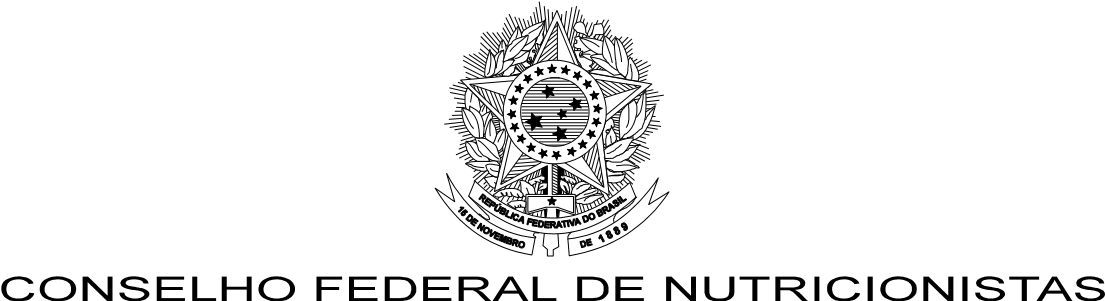 AVISO DE REABETURA DE LICITAÇÃOPregão Eletrônico nº 1/2019 Processo 099996000031/2019  A Pregoeira no uso das atribuições legais, comunica a reabertura da licitação publicada no DOU nº 101 de 28 de maio de 2019, suspensa para alteração na quantidade total do Item único. OBJETO: Contratação de empresa especializada para prestação de serviços de reserva, emissão, marcação, e cancelamento de bilhetes de passagens aéreas, nacionais e eventualmente internacionais. Data do recebimento das propostas: a partir do dia 10/06/2019 às 8h00 no site www.comprasnet.gov.br. Data da abertura das propostas dia 24/06/2019 às 9h30.   Brasília, 10 de junho de 2019 RITA FRANÇA DA SILVA Pregoeira SRTVS, QUADRA 701, BLOCO II, SALA 301 a 314 e 316, CENTRO EMPRESARIAL ASSIS CHATEAUBRIAND, BRASÍLIA - DF  CEP 70340-906 FONE (61) 3225-6027 FAX (61) 3323-7666 – e-mail: cfn@cfn.org.br 